Los ColoresUnscramble the colours below and colour the umbrella with them.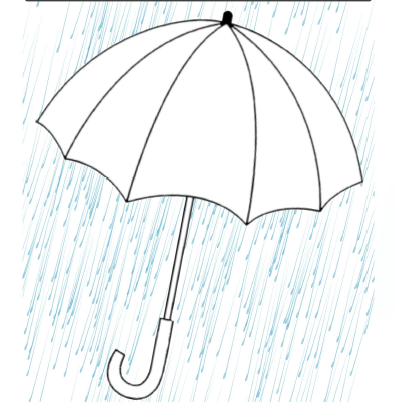 JORO_____________________DERVE___________________LOMALAIR _________________JARANAN _________________ZULA _________________SORA ___________________